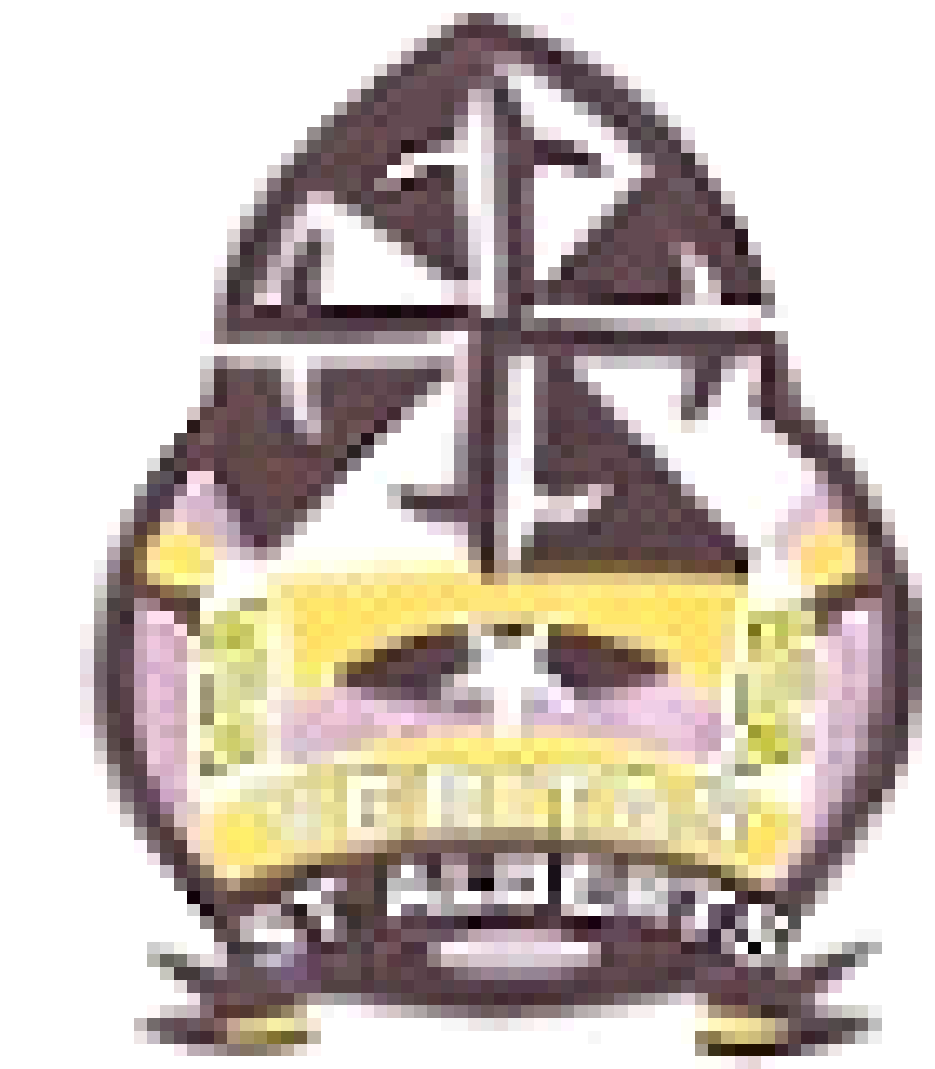 AgendaSt Albert’s Primary School - Parent Teacher Council Meeting Meeting date: Thursday 27th AugustTime: 10 - 11Location: Zoom meetingMatters ArisingCommunication As directed by GCC parents/carers are not allowed to enter the school.                          All vital information will be sent through text.General information will be available on family learning blog, twitter & face bookParents/carers can phone office with questions. Teacher phone appointments can be arranged if HT/DHT feel appropriate.All class blogs will be updated weekly with class information, class learning and home learning activities. A link to your child’s class blog will be sent to you.After school clubsUnavailable at the moment as outside agencies are not allowed in school and classes are unable to mix.Curricular areasAll curricular areas are being covered as normal for this stage of the year. If a class requires isolating for periods their teacher will provide daily lessons online.Most learning takes place outdoors so please purchase the outdoor uniform from the office. Primary 1 have been provided with outdoor wear. Please ensure your child has wellies in school and indoor shoes for wet days.Blended learningAll schools in Glasgow have been told to plan for this. Our teachers have received further training in online lessons, new pods have been established (children will remain with the same teacher) and packs are ready to be distributed if required.Entrances/exit supervisionStaff are present from 9am at all gates. Infant playground is supervised from 8.45am. At 3pm teachers will walk their class to the gates.Head Teacher ReportWe have welcomed three new members of staff this year. Miss Bonnar in P2, Miss Duncan in P2/3 and Miss Symeonidou in class 1.We would like to thanks all our families for their patience and support during these challenging times. Your children have settled amazingly into school and are so ready to learn. Thank you!Treasurer ReportMoney has been carried forward from last year and the PC are looking into purchasing ipads for our pupils.Next MeetingAnnual General Meeting is on Thursday 3rd September via zoom @ 10am. All parents/carers invited!PTC AttendeesRolePresent (Y/N)Carene BlackwoodChairYSamiea IshaqueVice ChairYUzmah RaheelVice ChairYTayaba IshaqTreasurerYNasreen NadeemTreasurerYNabila RafiqueParentUmehra AhmedParentYRaheesa AkramParentBarira QureshiParentYAasha AhmedTreasurerYNabila A TabassumParentAmber SultanaParent Sehrish AhmadParent YS AliParentGeeta SrivastanaParent YRubina SohailParentVeena RaniParentSamrana AliParentYEleanor DuncanParentPakeeza JavedParentIqra AhmedParent